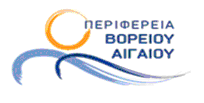 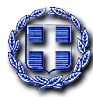 ΕΛΛΗΝΙΚΗ ΔΗΜΟΚΡΑΤΙΑ
ΠΕΡΙΦΕΡΕΙΑ ΒΟΡΕΙΟΥ ΑΙΓΑΙΟΥ	
Ταχ. Δ/νση: Π. Κουντουριώτη 1
Τ.Κ.: 81 132 Μυτιλήνη                                             
: 22513 52101-103
   : 22510 46652                                                       
Email: pv@pvaigaiou.gov.gr	
URL: http://www.pvaigaiou.gov.gr                                                                             Μυτιλήνη, 15 Ιουνίου  2022ΔΕΛΤΙΟ ΤΥΠΟΥΘέμα : “Ανθρώπων Τέχνη..... Από την Καταστροφή στην Δημιουργία ”Διοργάνωση 2ου Φεστιβάλ Τέχνης, από την Περιφέρεια Βορείου Αιγαίου- Αντιπεριφέρεια Πολιτισμού – 36 Δράσεις Πολιτισμού σε όλα τα νησιά του Βορείου Αιγαίου. Η Περιφέρεια Βορείου Αιγαίου- Αντιπεριφέρεια Πολιτισμού διοργανώνει το 2ο Φεστιβάλ Τέχνης  Βορείου Αιγαίου " Ανθρώπων Τέχνη” 1922-2022..... Από την Καταστροφή στην Δημιουργία " που φέτος είναι αφιερωμένο στην Μικρασιατική Καταστροφή και την συμπλήρωση των εκατό χρόνων από τότε. Τότε που η καταστροφή, ο σφαγιασμός και η εκδίωξη  χιλιάδων Ελλήνων από την Μικρασία οδήγησαν όσους σώθηκαν να φορτώσουν στην καρδιά τους τις μνήμες και τον πολιτισμό τους και να τον εγκαταστήσουν στα νησιά μας. Συγχρόνως ένα Εθνικό συλλογικό τραύμα, μια πληγή για τις χαμένες πατρίδες τους γίνηκε η αιτία να αρπαχτούν απ την ζωή και να μας μεταγγισουν όλα τα στοιχεία του σπουδαίου πολιτισμού τους. Οι πρόσφυγες της Μικρασίας όσο και εάν το Ελληνικό Κράτος τουλάχιστον τους ταλαιπώρησε, κατάφεραν να ενσωματωθούν στην νέα τους Πατρίδα και να μας κάνουν πλουσιότερους πνευματικά. Κάθε Συλλογικό τραύμα λέγεται πως επηρεάζει τις γενιές για εκατό χρόνια. Από φέτος θέλουμε να πιστεύουμε πως δεν θα  ξεχάσουμε μεν- Λαός χωρίς μνήμη είναι Λαός χωρίς μέλλον-, αλλά θα αρχίσουμε να βγαίνουμε απ την αιμορραγία της πληγής με Φάρο και φάρμακο μας τον Πολιτισμό  και την Δημιουργία  των ξεριζωμένων της Μικρασίας που ακόμα οι απόγονοι τους- κυρίως-  συνεχίζουν.           Η Περιφερειακή Αρχή κάνει ένα βήμα και παρουσιάζει στο 2 Φεστιβάλ της δράσεις που οι περισσότερες διέπονται από την Τέχνη και τον Πολιτισμό που οι πρόσφυγες της Μικρασίας μας μετάγγισαν κάνοντας πλουσιότερο το τοπίο του Πολιτισμού των νησιών μας. Πέρα από αυτά, συνεπής στην πολιτική της πεποίθηση ότι η Τέχνη των κατοίκων του Βορείου Αιγαίου ήταν, είναι και θα είναι η διαχρονική πολύτιμη Ταυτότητα των νησιών μας δεν αγκαλιάζει μόνον ότι γίνεται στον τομέα του Πολιτισμού από Συλλόγους και φορείς.  Δημιουργεί και  την προοπτική  το Φεστιβάλ "Ανθρώπων Τέχνη..." να αποτελεί ετήσιο Καλλιτεχνικό Θεσμό για το Βόρειο Αιγαίο. Το Φεστιβάλ αγκαλιάστηκε  από  τους φορείς πολιτισμού των νησιών της Περιφέρειας Βορείου Αιγαίου και για τον λόγο αυτό φέτος αποτελείται  από 36 δράσεις  την επιμέλεια των οποίων ανέλαβαν φορείς των νησιών.Ευχαριστούμε από καρδιάς την Εφορεία Αρχαιοτήτων και τον κ. Τριανταφυλλίδη για την στήριξη της όλης προσπάθειας και για  την δωρεάν παραχώρηση των αρχαιολογικών χώρων σε Λέσβο Λήμνο και Σάμο, καθώς και όλους όσους συνέβαλαν για να γίνει το 2ο Φεστιβάλ Τέχνης της  Περιφέρειας  Βορείου Αιγαίου πράξη. Ο Περιφερειάρχης έκανε την ακόλουθη δήλωση: «Θέλω να συγχαρώ την Αντιπεριφερειάρχη κ. Αντωνέλλη γιατί είναι η ψυχή αυτού του Φεστιβάλ που διοργανώνει η Περιφέρεια.  Ένα Φεστιβάλ που σαν  στόχο  έχει  όχι μόνο να τιμήσει τους Μικρασιάτες και τα 100 χρόνια από την Μικρασιατική καταστροφή, αλλά να καταδείξει  και τον ελληνισμό των νησιών μας. Σε μια περίοδο που η  γείτονα χώρα ασκεί έστω και λεκτικά πίεση προς τα νησιά μας, οφείλουμε να αναδείξουμε τον ελληνισμό μας και να τονίσουμε σε κάθε τόνο πως ήμασταν , ήμαστε και θα παραμείνουμε Έλληνες, ορθόδοξοι και δεν διαπραγματευόμαστε την Εθνική μας κυριαρχία.  Σε αυτά τα ιδανικά είναι αφιερωμένο το φετινό Φεστιβάλ της Περιφερειακής Αρχής και καλώ όλους τους Βορειοπελαγίτες και όχι μόνο να στηρίξουν».ΠΡΟΓΡΑΜΜΑ ΕΚΔΗΛΩΣΕΩΝ:           ΙΟΥΝΙΟΣ22/06/2022 “Επετειακή Εκδήλωση για τα 100 χρόνια από τη Μικρασιατική Καταστροφή” Κινηματοθέατρο Μαρούλα στη Μύρινα της Λήμνου ώρα 20.30 – Επιμέλεια Λύκειο Ελληνίδων Λήμνου24/06/2022 “Εργαστήριο Εκφραστικής Θεραπείας μέσω Τεχνών” Πολιτιστικό Κέντρο “Το Σχολειό” Δάφνη Ικαρίας ώρα 19.00 – Επιμέλεια  Σύλλογος Δάφνης Ικαρίας25/06/2022 “Γιατί να στο πω ..στο χορεύω” 27ης Παράσταση Λυκείου Ελληνίδων Παράρτημα Σάμου Αρχαίο Θέατρο Πυθαγορείου Σάμου ώρα 21.00- Επιμέλεια  Λύκειο Ελληνίδων Παράρτημα Σάμου 26/06/2022 “Αιολίς Ανατολή, χαίρε ! 1922-2022, ένας αιώνας απ' τη Μικρασιατική Καταστροφή” Κάστρο Μυτιλήνης ώρα 21.00 –Επιμέλεια  Χορευτικός Όμιλος Μυτιλήνης “Αιολείς” με την ευγενική υποστήριξη της Εφορείας Αρχαιοτήτων Λέσβου  ΙΟΥΛΙΟΣ2/07/2022 “Βραδιά Μικρασιάτικη Μουσικής” Πολιτιστικό Κέντρο “Το Σχολειό” Δάφνη Ικαρίας ώρα 19.00 – Επιμέλεια  Σύλλογος Δάφνης Ικαρίας2/07/2022 & 3/07/2022 “ΜΙΚΡΑΣΙΑΤΙΚΕΣ ΠΡΟΣΩΠΟΓΡΑΦΙΕΣ- Διήμερο Συμπόσιο αφιερωμένο στο έργο προσωπικοτήτων από το χώρο της Ιωνίας.” 2/07/2022 Ι.Ν. Αγίου Χαραλάμπους, Βαρβάσι Χίου ώρα 21.003/07/2022 Κοινωφελές Ίδρυμα «Μαρία Τσάκος» Χίος  ώρα 20.30Επιμέλεια Μούσα Ελληνική 4/07/2022 “Στα βήματα της Σαπφούς…” Λογοτεχνική - Μουσική Εκδήλωση  Αύλειος Χώρος  Γ.Γ Αιγαίου και Νησιωτικής Πολιτικής ώρα 20.30 με την ευγενική υποστήριξη της Γ.Γ Αιγαίου και Νησιωτικής Πολιτικής08/07/2022 “Καλλιτεχνικό Πάρκο” Κάστρο Χίου ώρα 19.00 – Επιμέλεια Μούσα Ελληνική 09/07/2022 & 10/07/2022 “Μικρά Ασία Πατρίδα αξέχαστη” Βαθύ Σάμου Προαύλιος Χώρος Γυμνασίων Σάμου ώρα 20.30 –Επιμέλεια  Ένωση Μικρασιατών Σάμου 29/07/2022 “Παράσταση σε συνεργασία με το Λύκειο Ελληνίδων παράρτημα Ικαρίας” Πολιτιστικό Κέντρο “Το Σχολειό” Δάφνη Ικαρίας ώρα 19.00 - Επιμέλεια Σύλλογος Δάφνης Ικαρίας30/07/2022 “Γυναίκα της Ζάκυθος” Ομήρειο Πνευματικό Κέντρο Χίου ώρα 21.00- Θεατρική Παράσταση  σε παραγωγή και σκηνοθεσία Δήμου Αβδελιώδη με την ευγενική υποστήριξη του Ομηρείου Πνευματικού Κέντρου Χίου 30/07/2022 “Aeolian Rock Storm 2022” Μονοήμερο Μουσικό Φεστιβάλ Κάστρο Μυτιλήνης – Επιμέλεια Πολιτιστικό Σωματείο «ΛΥΓΞ –Μυτιλήνη»31/7/2022 “Εκδήλωση για τα 100 χρόνια από τη Μικρασιατική Καταστροφή” Δημοτικό Σχολείο Κοντέϊκων Σάμου  -Επιμέλεια Πολιτιστικός Σύλλογος Κοντέϊκων ΑΥΓΟΥΣΤΟΣ1/08/2022 “Γυναίκα της Ζάκυθος”  Κάστρο Μυτιλήνης ώρα 21.00 - Θεατρική Παράσταση  σε παραγωγή και σκηνοθεσία Δήμου Αβδελιώδη με την ευγενική υποστήριξη της Εφορείας Αρχαιοτήτων Λέσβου 2/08/2022 « Σίδερα Μασάει » Θεατρική Παράσταση Λήμνος  - Επιμέλεια  Θεατρική Ομάδα Ραφή Μουσική Παράσταση3/08/2022 “1922 Μνήμες Μικράς Ασίας –Κείμενα για παιδιά” Κάστρο Μυτιλήνης ώρα 19.00- Θεατρική Αφήγηση Παραμυθιών μετά μουσικής και δίφωνων τραγουδιών-  Επιμέλεια Δαφιώτη Νάσια , Μολυβιάτης Γρηγόρης με την ευγενική υποστήριξη της Εφορείας Αρχαιοτήτων Λέσβου3/08/2022 “Συναυλία Ρεμπέτικης Σύγχρονης Μουσικής- Αλληλεγγύη Concert in Motion ” Κτήμα Στεφάνου Κάμπος Χίου  - Επιμέλεια Μουσικό Φεστιβάλ Χίου 04/08/2022 “Γυναίκα της Ζάκυθος” Αρχαιολογικός Χώρος Ρηχά Νερά Προϊστορικός Οικισμός Μύρινας  ώρα 21.00- Θεατρική Παράσταση  σε παραγωγή και σκηνοθεσία Δήμου Αβδελιώδη με την ευγενική υποστήριξη της Εφορείας Αρχαιοτήτων Λέσβου  06/08/2022 “Γυναίκα της Ζάκυθος” Καρλόβασι Σάμου ώρα 21.00 - Θεατρική Παράσταση  σε παραγωγή και σκηνοθεσία Δήμου Αβδελιώδη με την ευγενική υποστήριξη Δήμου Δυτικής Σάμου 06/08/2022 “Μικρασιατικοί Διάλογοι” Συναυλία Πολυχώρος Πολιτισμού Δεσμός Μόλυβος – Λέσβου ώρα 21.00 – Επιμέλεια Φορέας Τουρισμού Μολύβου  07/08/2022 “Μικρασιατικοί Διάλογοι” Συναυλία Μουσείο Βιομηχανικής Ελαιουργίας Λέσβου Αγία Παρασκευή– Λέσβου ώρα 21.00 – Επιμέλεια Φορέας Τουρισμού Μολύβου7/8/2022 “Αφιέρωμα στον Μίκη Θεοδωράκη” Δημοτικό Σχολείο Κοντέϊκων Σάμου  -Επιμέλεια Πολιτιστικός Σύλλογος Κοντέϊκων 08/08/2022 “Γυναίκα της Ζάκυθος” Ικαρία ώρα 21.00 - Θεατρική Παράσταση  σε παραγωγή και σκηνοθεσία Δήμου Αβδελιώδη 11/08/2022 “Χαμένες Πατρίδες” Κάστρο Μυτιλήνης ώρα 20.15 ( θα προηγηθεί ξενάγηση στους αρχαιολογικούς χώρους)- Επιμέλεια Διεθνές Φεστιβάλ Μουσικής Μολύβου με την ευγενική υποστήριξη της Εφορείας Αρχαιοτήτων Λέσβου 12/08/2022  “Διαδρομές της Μνήμης” Οβριόκαστρο Άντισσας ώρα 20.15 ( θα προηγηθεί ξενάγηση στους αρχαιολογικούς χώρους) – Επιμέλεια Διεθνές Φεστιβάλ Μουσικής Μολύβου με την ευγενική υποστήριξη της Εφορείας Αρχαιοτήτων Λέσβου 19/08/2022  “Τα Ηραία στο Ηραίον” Θεατρική Αναπαράσταση στης Αρχαίας Εορτής  Όχθες Ιμβράσου Ποταμού – Ηραίο ώρα 19.00 – Επιμέλεια “Ηραία Πυθαγόρεια” Πολιτιστικός Σύλλογος Πυθαγορείου “O Λυκούργος”20/08/2022 “Έναρξη της Μεγάλης Πομπής των Ηραίων”  Αναπαράσταση αρχαίας πομπής των Ηραίων Δημοτικό Σχολείο Πυθαγορείου ώρα 21.00 – Επιμέλεια “Ηραία Πυθαγόρεια” Πολιτιστικός Σύλλογος Πυθαγορείου “O Λυκούργος”20/08/2022 “6η Γιορτή Αμπελουργίας- Περιπλανήσεις στις Μουσικές της Μικράς Ασίας” Δημοτικό Σχολείο Ανεμώτιας ώρα 21.00 - Επιμέλεια Σύλλογος Αμπελουργών Ανεμώτιας Λέσβου «Ο Κάμπος» Κάμπος Ανεμώτιας 21/08/2022 «Ανθρώπων  μνήμες, 100 χρόνια μετά…» αύλειος χώρος Μουσείου Προσφυγικής Μνήμης 1922- Σκάλα Λουτρών Λέσβου ώρα 19.30- Επιμέλεια  Σύλλογος Μικρασιατών Σκάλας Λουτρών «Το Δελφίνι» 24/08/2022 Θεατρική Παράσταση “Απόψε τρώμε στης Ευθαλίας» χώρος Υδατογέφυρας “ΚΑΜΑΡΕΣ” ώρα 20.00 – Επιμέλεια Πολιτιστικός Σύλλογος Γυναικών Μόριας 24/08/2022 “Tραγούδια μνήμης Μικράς Ασίας” Μουσική Παράσταση Πλωμάρι Λέσβου ώρα 20.30 –Με την παραδοσιακή χορωδία και ορχήστρα του Ωδείου Ιεράς Μητροπόλεως Φθιώτιδος “Γερμανός ο Μελωδός”. Συνδιοργάνωση Δήμος Δυτικής Λέσβου  25/08/2022 “Tραγούδια μνήμης Μικράς Ασίας” Μουσική Παράσταση Ιερά Μονή Λειμώνος  ώρα 20.30- Με την παραδοσιακή χορωδία και ορχήστρα του Ωδείου Ιεράς Μητροπόλεως Φθιώτιδος “Γερμανός ο Μελωδός”. Συνδιοργάνωση Δήμος Δυτικής Λέσβου  28/08/2022 ως 30/08/2022 “Το εθνικό Αστεροσκοπείο στο νησί του Αρίσταρχου» Δράσεις για ενήλικες και παιδιά Νέο Δημαρχιακό Μέγαρο Πυθαγορείου, Κάστρο και υπαίθριοι χώροι Πυθαγορείου 28/08/2022  “Ουρανογραφία – παρατήρηση με τηλεσκόπιο ”29/08/2022  “Αποστολές στο Διάστημα” Εκτόξευση Νεροπυραύλων 30/08/2022 “ Το Ηλιακό μας σύστημα σε κλίμακα αποστάσεων”                 Επιμέλεια “Ηραία Πυθαγόρεια” Πολιτιστικός Σύλλογος Πυθαγορείου “O Λυκούργος”                                                                                                           Από το Γραφείο Τύπου